PERSONAL BLOG- ALL ABOUT ME PROFILE PAGEFor this lesson, you will make an ALL ABOUT ME Profile Page for a Personal Blog (a blog all about you!).  Take a few minutes to read my example of the finished post.  Then read and follow the directions on the MY PROFILE worksheet.  You should consider that your first draft and a place to edit your work.  Proof read for grammar and spelling.  Organize your thoughts in well written paragraphs.My Example: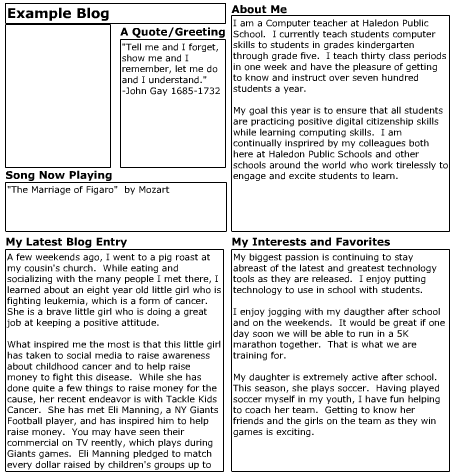 Notice how mine got cut off?  This is why I suggest keeping your paragraphs limited.  You still need to provide enough information, but you can’t be too wordy or the information will not show on your final project.  Have Fun!